FIQWS Description – Fall 2013 and afterThe cornerstone of City’s General Education experience, FIQWS combines a focused and immersive introduction to academic inquiry in a particular subject area with the intensive writing instruction offered by more traditional freshman composition courses.Each FIQWS offering is made up of two parts: 3 hours of the seminar are spent exploring the specific topic and 3 hours in a writing workshop organized around the subject matter studied in the topic seminar.  The two parts of the course are meant to be closely interwoven, with collaboration between instructors and joint design and feedback on major assignments.Under Pathways General Education curriculum 3 credits of FIQWS are allocated to an area of the Flexible Core (topic section) and 3 credits are allocated toward the English Composition requirement (writing section). The Flexible Core variations are:FIQWS 10003 – World Cultures and Global Issues (Cultural/Historical Emphasis)FIQWS 10005 – World Cultures and Global Issues (Literary)FIQWS 10008 – Individual and SocietyFIQWS 10011 – Scientific WorldFIQWS 10013 – Creative ExpressionFIQWS 10015 – US Experience in its DiversityThe matching English Composition sections are:FIQWS 10103 – Composition for World Cultures and Global Issues (Cultural/Historical Emphasis)FIQWS 10105 – Composition for World Cultures and Global Issues (Literary)FIQWS 10108 – Composition for Individual and SocietyFIQWS 10111 – Composition for Scientific WorldFIQWS 10113 – Composition for Creative ExpressionFIQWS 10115 – Composition US Experience in its DiversityFor transfer purposes, students should be awarded 3 credits in English Composition and 3 credits in a category corresponding to an area of the Flexible Core.Sincerely,Ana VasovicCoordinator for General Educationavasovic@ccny.cuny.edu212-650-8066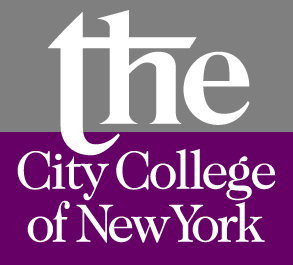 